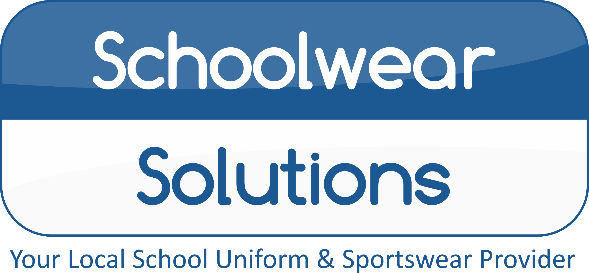 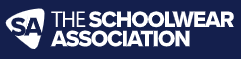 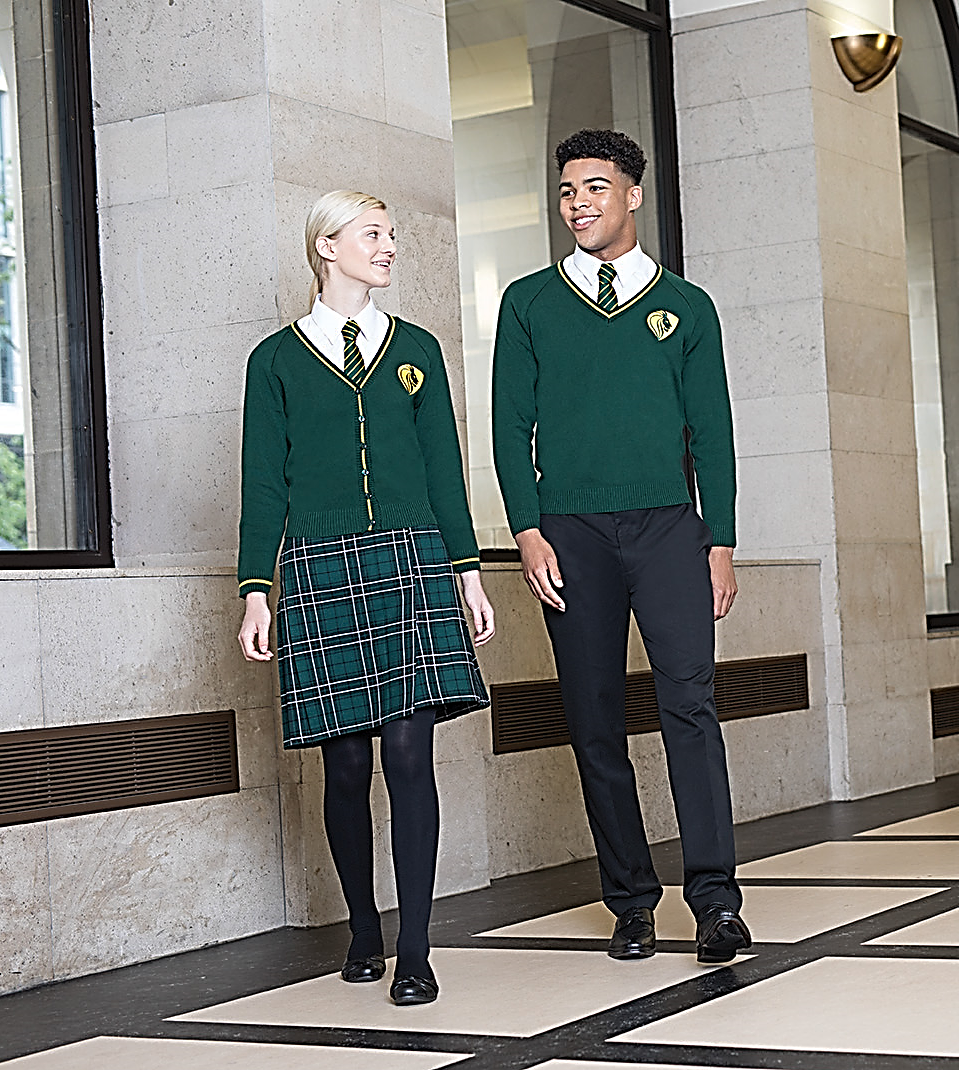 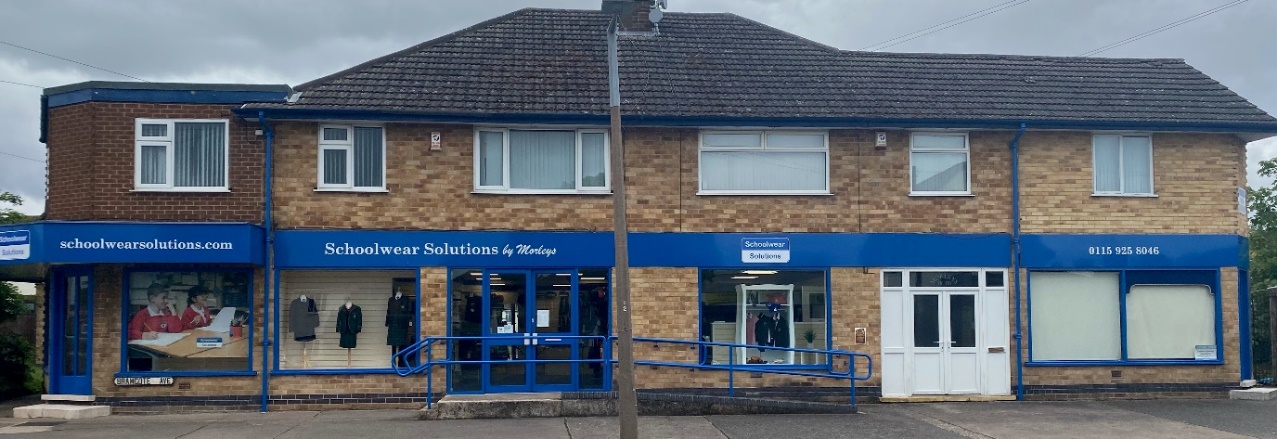 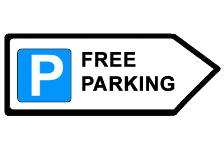 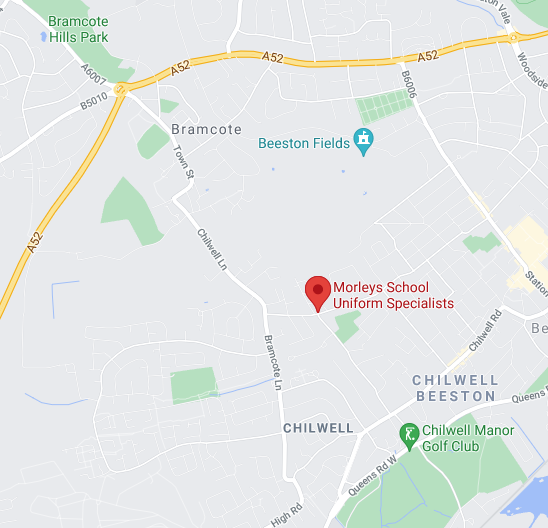 Uniform itemsFromBlack Trutex Boys/Girls Blazer with Logo£30.99Blazer Badge£5.25School Junior House Colour Ties£6.75Red Pullover with Logo£20.99Red Cardigan with Logo£22.99Black Coat with Logo (Optional)£30.75Red Legionnaires Cap with Logo£8.25Black Ski Hat with Logo£8.25White Short Sleeve/Long Sleeve Shirts and BlouseAvailableMid Grey Boys TrouserAvailableMid Grey Boys ShortAvailableMid Grey Girls SkirtAvailableMid Grey Girls Tenby PinaforeAvailableMid Grey Girls Kirby TrouserAvailableRed/White Avon Summer Dress£14.50 Instore Shopping: All COVID-secure measures in place, we hope to change back to “normal” soon…Instore Shopping: All COVID-secure measures in place, we hope to change back to “normal” soon…Online Shopping: Free Click and Collect from store, Home delivery also available…Online Shopping: Free Click and Collect from store, Home delivery also available…Appointments Available: Book online, address below.Appointments Available: Book online, address below.